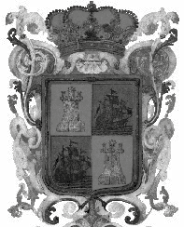 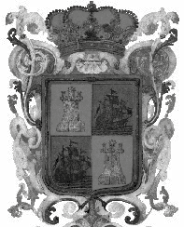 LAS LEYES, DECRETOS Y DEMÁS DISPOSICIONES OFICIALES OBLIGAN POR EL SOLO HECHO DE PUBLICARSE EN ESTE PERIÓDICOSECCIÓN ADMINISTRATIVA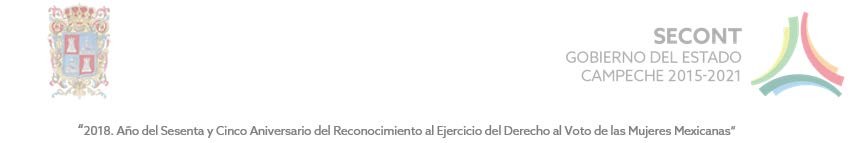 FE DE ERRATASCon fundamento en los artículos 28, 29, 30 y 31 de la Ley del Periódico Oficial del Estado de Campeche, se hace saber que en el Periódico Oficial de Estado de Campeche, número 0672, Cuarta Época, Año III, Tercera Sección del día viernes 27 de abril de 2018, se publicó el PROGRAMA ANUAL DE EVALUACIÓN (PAE) 2018 PARA LOSPROGRAMAS Y FONDOS DE APORTACIONES FEDERALES, LOS PROGRAMAS PRESUPUESTARIOS Y OTROS PROGRAMAS ESTATALES EJERCIDOS POR LA ADMINISTRACIÓN PÚBLICA DEL ESTADO DE CAMPECHE,mismo que en las páginas 17, 22 y 30 presenta un error que se solventa a continuaciónFe de erratas 1.- Dice:Evaluaciones Externas a realizar por las Dependencias Coordinadoras de Sector, con sus Órganos Desconcentrados y Entidades Paraestatales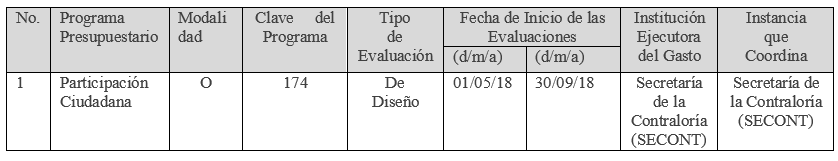 Debe decir:Evaluaciones Externas a realizar por las Dependencias Coordinadoras de Sector, con sus Órganos Desconcentrados y Entidades Paraestatales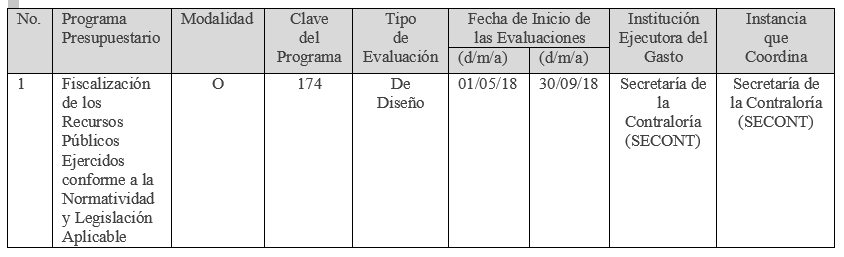 2.- Dice: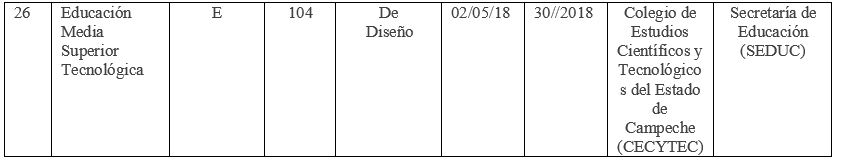 Debe decir: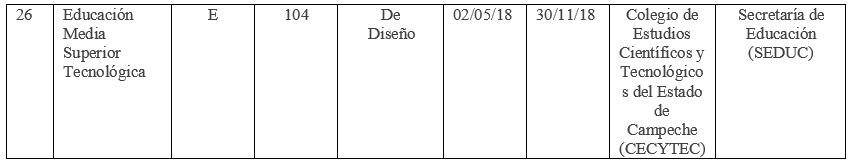 3.- Dice: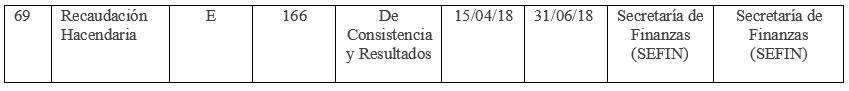 Debe decir: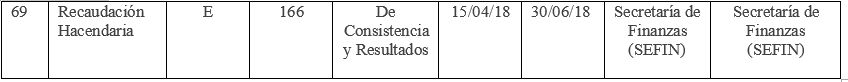 CUARTA ÉPOCAAño III No. 0683Encargada de DespachoLicda. Guadalupe del Rocío Mena SantosSan Francisco de Campeche, Cam.,Martes 15 de Mayo de 2018